Аннотация к дополнительной общеразвивающей
программе «Говорушка»Дополнительная общеразвивающая программа по предупреждение речевого недоразвития детей младшего и среднего дошкольного возраста  разработана Тимчук О.Б.,  учителем логопедом МБДОУ «Детский сад общеразвивающего вида №57» г.Томска, в соответствии со статьей 9 Закона РФ «Об образовании» в редакции ФЗ от 01.09.2013 г. № 273-ФЗ, с примерными требованиями к программам дополнительного образования детей, типового положения об образовательном учреждении дополнительного образования детей, нормативно-правовых основ, регулирующих деятельность учреждений дополнительного образования.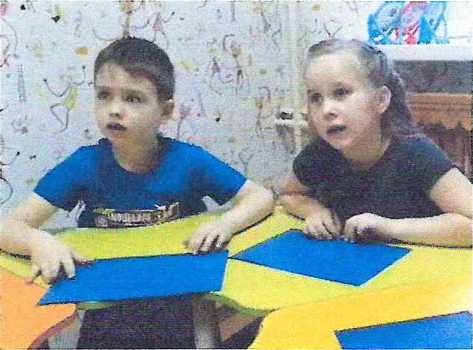 Программа адаптирована для дополнительного образования воспитанников МБДОУ «Детский сад №11» с учетом положений Федерального закона Российской Федерации от 29.12.2012 г. N 273-ФЗ «Об образовании в Российской Федерации»; приказа Министерства образования и науки Российской Федерации от 29.08.2013 г. N 1008 "Об утверждении Порядка организации и осуществления образовательной деятельности по дополнительным общеобразовательным программам", Постановления Главного государственного санитарного врача Российской Федерации от 4 июля 2014г. №41 «Об утверждении СанПиН 2.4.4.31172-14 «Санитарно- эпидемиологических требований к устройству, содержанию и организации режима работы МБДОУ «Детский сад №11»  и в соответствии с Уставом МАДОУ «Детский сад №11».Основной задачей дошкольного учреждения является подготовка ребенка к школе, в том числе к усвоению письменной речи. Формирование звуковой стороны речи рассматривается, как одно из необходимых средств воспитания звуковой культуры и подготовки к школьному овладению письменной формы речи. Готовность к школьному обучению во многом зависит от своевременного преодоления нарушений речи. Детей с речевыми нарушениями   рассматривают как группу педагогического риска, потому что их физиологические и психические особенности  затрудняют  успешное  овладение ими  учебным материалом в школе. Дети  с речевыми нарушениями нуждаются в особой организации коррекционно-логопедической помощи, содержание, формы и методы которой должны быть адекватны возможностям и индивидуальным особенностям  детей. Цель и задачи программы.Цель: предупреждение и уменьшение сложности речевых нарушений у детей младшего и среднего дошкольного возраста с речевым недоразвитием.Задачи:1. Формировать двигательную активность (общая, мелкая, артикуляционная моторика).2. Развивать речевое дыхание, голос, темп, ритм, фонематические процессы.3.Корректировать  развитие высших психических функций (внимание, память, вариативность мышления)Объем и срок освоения программы: программа рассчитана на два года обучения (октябрь-май), общее количество учебных часов для освоения программы – 112: 56 часов – первый учебный год, 56 часов - второй учебный год. Форма обучения – очная.Особенности организации образовательного процесса – групповые занятия и подгрупповые занятия.Режим занятий: 2 раза в неделю, продолжительность занятий для детей 3-4 лет- 15 минут,4-5 лет - 20 минут.Методы и приемы обучения: •	Словесный: пояснение, объяснения, ситуативный разговор, беседа.•	Наглядный: показ (иллюстраций, графических изображений), демонстрация упражнений.•	Практический: выполнение упражнений.Форма организации образовательного процесса: групповаяи подгрупповая  в количестве не менее 5 не более 10, воспитанники в возрасте 3-5 лет.Формы организации учебного занятия: образовательная деятельность (далее ОД) .Формы организации ОД: групповая форма.Педагогические технологии: здоровьесберегающие, личностноориентированные, развивающего обучения, сотрудничества, игровые.